Instituto de Educación Superior  Nº 7                                   Brigadier Estanislao López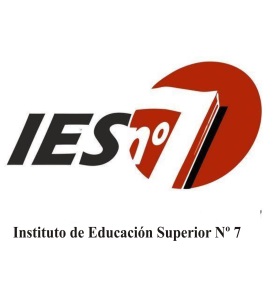 Didáctica de la Biología II (taller). Profesorado: BiologíaCurso: 3er Año.Formato: TALLER – anual Profesora:  Flavia Boglione.Año Lectivo: 2020Programa de examenDescriptores.La Didáctica de las Ciencias El docente de Biología como profesional de la educación. Concepciones sobre las Ciencias, la Biología y los procesos de enseñanza y aprendizaje: implicancias didácticas. La evaluación en la enseñanza de las ciencias naturales. El lenguaje y el discurso en la enseñanza de las ciencias. El aprendizaje de la Biología, habilidades cognitivo-lingüísticas y promoción de competencias científicas.La implementación del Currículum en Biología La Biología en los proyectos institucionales y áulicos. Planificación anual de la unidad curricular y del área, unidades didácticas, proyectos específicos y planes de clases. Análisis de los componentes de la planificación. Articulación con los diseños curriculares jurisdiccionales. Modelos alternativos de la enseñanza de la Biología: el cambio conceptual, procedimental y axiológico; enseñanza por investigación; enseñanza por indagación; la resolución de problemas; enseñanza por modelización, entre otros. El Diseño de la Enseñanza en Biología Selección y diseño de actividades de enseñanza, aprendizaje y evaluación. Trabajos prácticos, actividades experimentales en el laboratorio, uso del entorno y del trabajo de campo. Modelos, simulaciones y analogías en la enseñanza de la Biología. Diferentes escenarios educativos. Bibliografía:Cañal de León, P. (comp.). (2011). Didáctica de la Biología y la Geología. España: Graó. Cubo de Severino, L. (coord.) (2005). Los textos de la ciencia. Principales clases del discurso científico (1° edición). Córdoba: Comunic-arte. Furman, M. y De Podestá, M.E. (2009). La aventura de enseñar Ciencias Naturales (1° edición) Buenos Aires: Aique. Gellon, G.; Rosenvasser Feher, E.; Furman, M.y Golombek, D. (2005). La ciencia en el aula: lo que nos dice la ciencia sobre cómo enseñarla (1° edición). Buenos Aires: Paidós. Gil Perez, D. (edit.). (2005) ¿Cómo promover el interés por la cultura científica? Una propuesta didáctica fundamentada para la educación científica de jóvenes de 15 a 18 años. Santiago, Chile, UNESCO. Disponible en: http://unesdoc.unesco.org/images /0013/001390/139003S.pdf Gutierrez, Antonio (2009) Biología. La teoría de la evolución en la escuela. Editorial Biblos. Jimenez Aleixandre, M.P. (2003). Enseñar ciencias. Barcelona: Graó. Lemke J. (1997) Aprender a hablar ciencia. Paidos. Barcelona. Liguori, L. y Noste, M.I. (2005). Didáctica de las Ciencias Naturales. Rosario: Homo Sapiens. Meinardi, E. (coord.) (2010). Proyecto de mejora para la formación inicial de profesores para el nivel secundario. Área Biología. Buenos Aires: Secretaría de Políticas Universitarias, Instituto Nacional de Formación Docente, Ministerio de Educación de la Nación. Meinardi, E.; González Galli, L.; Revel Chion, A. y Plaza, M. (2010). Educar en Ciencias. Buenos Aires: Paidos. Perales Palacios, F.J. y Cañal de León, P. (coord.) (2000). Didáctica de las ciencias experimentales: teoría y práctica de la enseñanza de las ciencias. España: Marfil. Pujol, M. R. (2007). Didáctica de las ciencias en la educación primaria. Madrid: Síntesis. Sanmartí, N. (2002). Didáctica de las Ciencias en la Educación Secundaria Obligatoria. Madrid: Síntesis. Steiman, J. (2008). Más Didáctica (en la Educación Superior). Buenos Aires: Miño y Dávila. Veglia, S. (2007). Ciencias Naturales y Aprendizaje significativo. Buenos Aires: Novedades Educativas. Documentos oficiales Consejo Federal de Educación (2011). Núcleos de Aprendizajes Prioritarios. Ciclo Básico Educación Secundaria, 1° y 2° / 2° y 3° Años. Ciencias Naturales. Documento aprobado por Res. CFE N° 141/11.